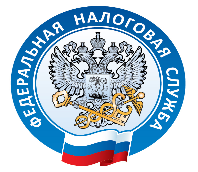 О внесении изменений в форму расчета 6-НДФЛ и перечень кодов видов доходов и вычетовМежрайонная ИФНС России № 6 по Ханты-Мансийскому автономному округу ‒ Югре, сообщает следующее.Минюст России зарегистрировал приказ ФНС России от 28.09.2021 № ЕД-7-11/845@. Он вносит изменения в представляемую налоговым агентом форму расчета 6-НДФЛ и порядок ее заполнения, а также в форму справки о полученных физическим лицом доходах и удержанных суммах налога. Они будут учитываться при сдаче расчета 6-НДФЛ за 2021 год.Обновление связано, в том числе с изменениями налогового законодательства, внесенными Федеральным законом от 17.02.2021 № 8-ФЗ. Так, в Разделе 2 и в Приложении № 1 к расчету добавлена строка: «Сумма налога на прибыль организаций, подлежащая зачету». Также в Приложении № 1 и в приложении «Сведения о доходах и соответствующих вычетах по месяцам налогового периода» добавлено: «Код бюджетной классификации».Кроме того, были внесены изменения в перечень кодов доходов и вычетов, который применяется при заполнении формы 6-НДФЛ и справки о полученных гражданином доходов и удержанном НДФЛ.